MIDWEST SALES & CONSTRUCTION LLC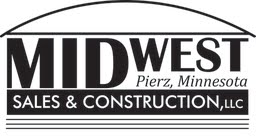 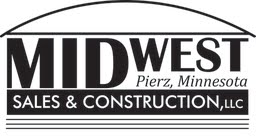                                       APPLICATION FOR EMPLOYMENTPERSONAL INFORMATION	DATE OF APPLICATION: _____________Name: ____________________________________________________________________________________			Last				First					MiddleAddress: __________________________________________________________________________________			Street					City/State				ZipContact Information: _____ (_____) ___________(_____) ___________________________________________				Home Telephone		Mobile Telephone			EmailHow did you learn about our company? POSITION SOUGHT: _____________________________	Available Start Date: ______________________Desired Pay Range: _____________________ 	    Are you currently employed? ___________________ 		 	           Hourly or SalaryMay we contact your current/previous employers? ______________________**Please provide a photocopy of your current/valid driver’s license**EDUCATIONPlease list your areas of highest proficiency, special skills or other items that may contribute to your abilities in performing the above mentioned position.______________________________________________________________________________________________________________________________________________________________________________________________________________________________________________________________________________PREVIOUS EXPERIENCE(Please list beginning from most recent)Job notes, tasks performed and reasons for leaving:______________________________________________________________________________________________________________________________________________________________________________________________________________________________________________________________________________Job notes, tasks performed and reasons for leaving:______________________________________________________________________________________________________________________________________________________________________________________________________________________________________________________________________________Job notes, tasks performed and reasons for leaving:______________________________________________________________________________________________________________________________________________________________________________________________________________________________________________________________________________Please provide a Personal Reference:(Not a relative to applicant)Name: _________________________________________		Contact Information: ___(_____)_________**Please Note:If hired, we will be running a background check on you.  On the first day of your employment, you will be given a form to sign giving your consent.  If you do not agree to the terms please let us know.  Also note, this will determine your eligibility to work for us.Name and LocationYear Graduated? Degree Received?Major/Subjects of StudyHigh SchoolCollege or UniversitySpecialized Training, Trade School, etc…Other EducationDates EmployedCompany NameLocationRole/TitleDates EmployedCompany NameLocationRole/TitleDates EmployedCompany NameLocationRole/Title